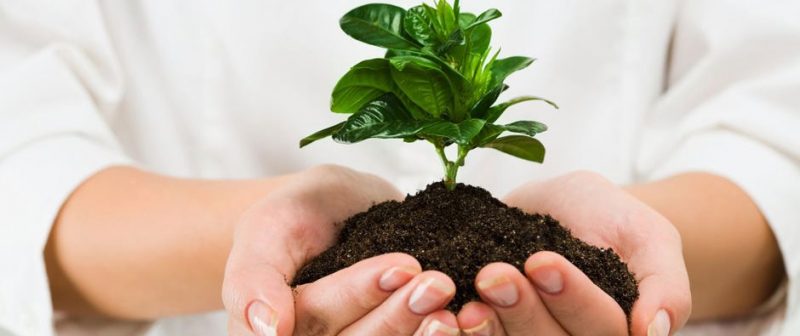 1. DATOS INFORMATIVOS  1.1 NOMBRES Y APELLIDOS DE LOS MIEMBROS DE LA DIRECTIVA: Presidente: DOLORES CELA         Vicepresidente: DIEGO MERIZALDE               Tesorero: NICOLÁS BEJARANO                    Secretario: EMILIO CLAVON1.2 CURSO: SEGUNDO AÑO DE BACHILLERATO 1.3 AÑO LECTIVO: 2018– 2019 1.4 FECHA: 14/11/2018 1.5 COORDINADOR: PATRICIO MINAS FALCÓN2. NOMBRE DEL PROYECTO: 	 (“SEMBRANDO  VIDA”)  3. ANTECEDENTES La Unidad Educativa “Rudolf Steiner” es una institución de carácter social sin fines de lucro, razón por la cual desde hace varios años ha venido trabajando en la elaboración de proyectos con los estudiantes que cursan el segundo año de bachillerato, con la finalidad de aportar al mejoramiento institucional y al trabajo social con personas que más lo necesitan. El propósito de este proyecto es generar la cultura de organización, cooperación y emprendimiento en los y las estudiantes que en su momento cursan el segundo año de bachillerato bajo la coordinación de un docente, son ellos quienes sin descuidar sus tareas académicas se sienten comprometidos con la institución, gracias a la comprensión y apoyo de los padres de familia.  4. JUSTIFICACIÓN La Unidad Educativa “Rudolf Steiner” es una institución de carácter social sin fines de lucro, por tal razón durante varios años hemos venido trabajando en la elaboración de proyectos que son muy importantes para recaudar recursos económicos y de esta manera contribuir al mejoramiento institucional. Luego de haber visitado la escuela fiscal ECUASOL; de la observación y análisis de sus necesidades, se procedió a determinar que el propósito del proyecto esté orientado a la ayuda  de las y los estudiantes que asisten a las diferentes ayudas pedagógicas, como también a los diferentes adecentamientos de la escuela.La escuela ECUASOL está ubicada en la ciudad de Quito, provincia de Pichincha; el proyecto consiste en la donación de herramientas para sembríos y cosechas de cereales y verduras, así como la compra de semillas.5. DESCRIPCIÓN DEL PROYECTO: Según  lo establecido en el proyecto JES (Jóvenes Emprendedores Sociales) se desarrolla un proyecto social con los padres de familia y los/las estudiantes de SEGUNDO Año de Bachillerato de la unidad educativa ´´Rudolf Steiner´´, ubicado en la parroquia Cochapamba Norte, cantón Quito, provincia de Pichincha, para iniciar el proyecto realizamos una lluvia de ideas sobre las necesidades prioritarias en la escuela fiscal mixta “ECUASOL” ubicada en el cantón Quito, provincia de Pichincha, del listado de necesidades, la que obtuvo mayor aceptación fue la “Donación de herramientas para el sembrío, cosecha y mantenimiento de los diferentes sembríos que se realizarán en los campos destinados a esta labor, y la compra de una pequeña cantidad de semillas”.6.  OBJETIVOS OBJETIVO GENERAL: Donar herramientas de trabajo para la agricultura y comprar una pequeña cantidad de semillas, para que los /las estudiantes aprendan a cuidar la naturaleza y sepan cultivar sus propios alimentos.OBJETIVOS ESPECÍFICOS: Solucionar las necesidades prioritarias de los niños y niñas que asisten a la escuela en los campos pedagógico y de infraestructura y de esta manera obtengan un mejor desarrollo tanto intelectual como físico.7. ACTIVIDADES: Para dar cumplimiento a las responsabilidades designadas y tareas programadas se detallan las siguientes actividades: Realizar la lluvia de ideas  para conocer la necesidad más urgente. Redactar el proyecto “SEMBRANDO VIDA” durante las horas designadas para el desarrollo del proyecto. Realizar el cronograma de actividades. Enviar el proyecto hasta el 15 de noviembre a España, a efectos de que asignen un centro socio.Socialización del proyecto a todos los estudiantes del plantel. Envío de la documentación. 8. CRONOGRAMA DE TRABAJO DE LOS ESTUDIANTES DEL COLEGIO INTERNACIONAL   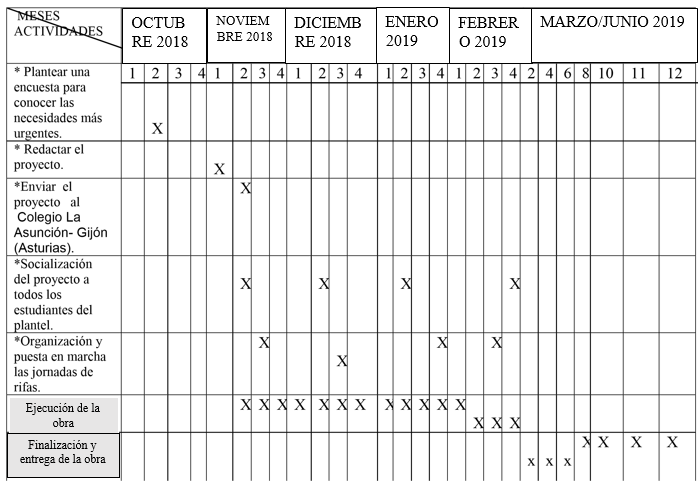 PRESUPUESTO Y FUENTES DE INGRESO Las fuentes de ingresos serán recaudadas por los alumnos de segundo de bachillerato de la Unidad Educativa  “Rudolf  Steiner”  y por el colegio socio asignado en España.Presupuesto para la COMPRA DE HERRAMIENTAS PARA EL SEMBRÍO Y COSECHA DE CEREALES Y VERDURAS.El centro socio que se asigne en España nos apoyará con el 50% del costo del proyecto y el restante 50% lo conseguiremos nosotros. La organización y puesta en marcha las jornadas de ventas como:  Venta  de pequeñas golosinas a un costo de 0,05 y a 0,10ctvs durante el período de receso y almuerzo; funditas de chifles, maíz de dulce y de sal a 0,25ctvs. Ventas ocasionales de vasos de gelatina más crema chantillí a un valor de 0,30ctvs. Venta de frutillas con crema chantillí o chocolate a un costo de 0,25 ctvs. Rifa de pequeños obsequios a un valor de 0,25 ctvs. el boleto, con motivo de navidad y en las festividades de la institución, ya que son ocasiones en las que asisten padres de familia y otras personas que contribuyen con el proyecto y de esta manera recaudar los recursos económicos necesarios. 10. RECURSOS   10.1. MATERIALES: PalasAzadonesPicosSemillas10.2.  HUMANOS Alcívar TomasAlomia MelisaBejarano NicolásCabezas MartinCamacho JohannCarrera KarlaCarrillo MateoCela DoloresCevallos CamilaChávez RobertoClavon EmilioCobos JuanEnríquez MaríaMarqués JoséMerizalde DiegoMurillo AlannisNaranjo EmilioOrrico CamiloOrtega MelisaPonce MartinPuga GiullianaQuezada MadynleyRecalde MarlonRodríguez MatíasSaltos GiullianaShen KevinSosa IsabellaSuarez FabiolaVascones RodrigoVásquez Yoslie Villacres Dominique.11. TIEMPO El tiempo en el que se realizará el presente proyecto “Sembrando vida” será desde el mes de octubre del 2018 hasta el mes de junio del 2019.12. LUGAR  Las actividades de recolección de fondos se desarrollarán en las instalaciones de la Unidad Educativa “Rudolf Steiner”, la ejecución se realizará en la escuela ECUASOL.   13. EVALUACIÓN Al final de nuestro proyecto se entregarán las herramientas a la institución beneficiada, según el detalle que consta en el presupuesto y se dará constancia fotográfica de la participación de  la comunidad educativa como un servicio más a disposición de los alumnos y personal de la institución. 14. ANEXOS Estudiantes del Colegio Rudolf Steiner asisten a la escuela Ecuasol, además consta actividades que los estudiantes realizan en este mencionado establecimiento.. 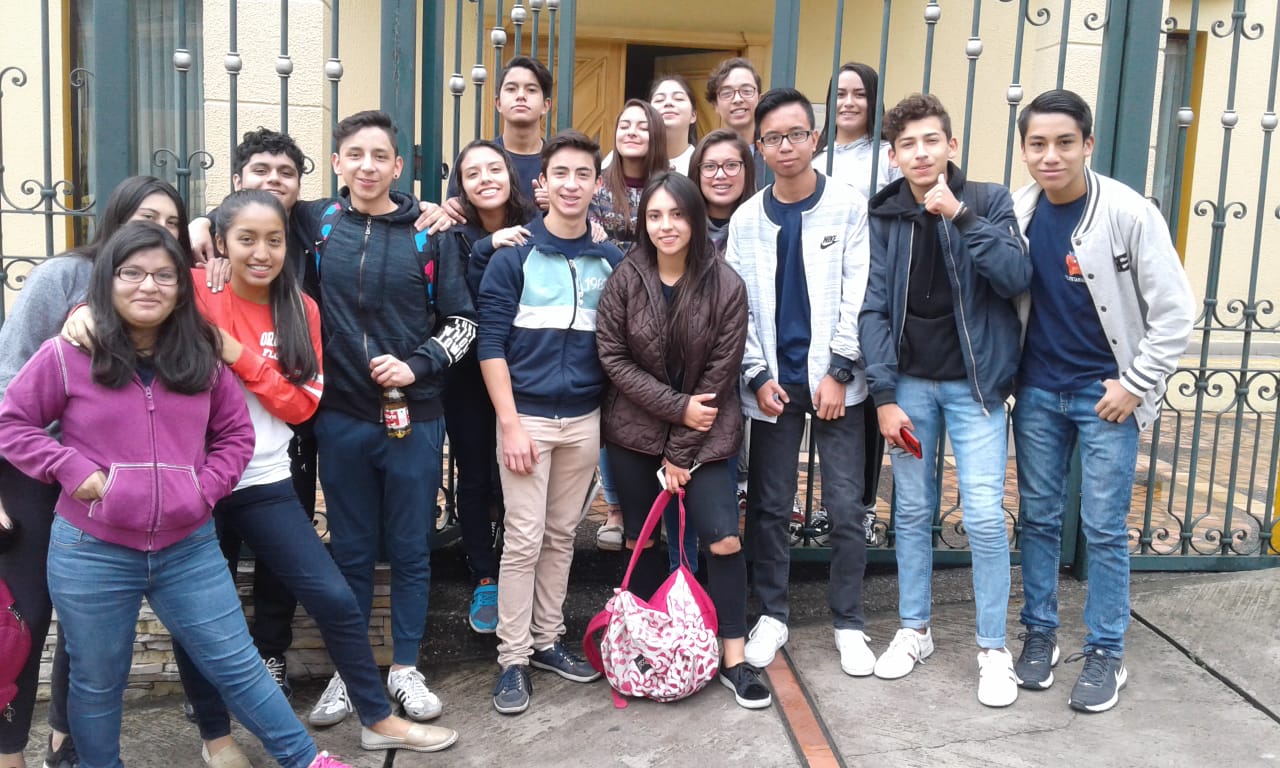 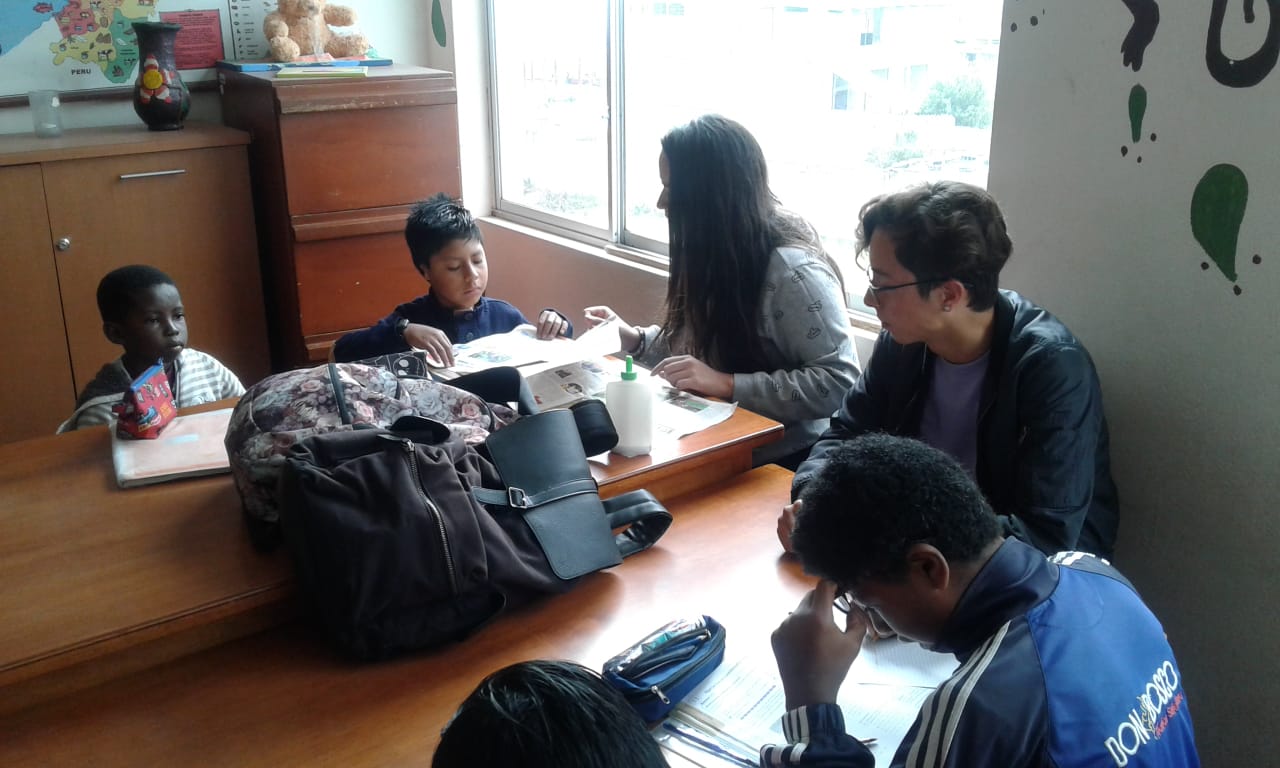 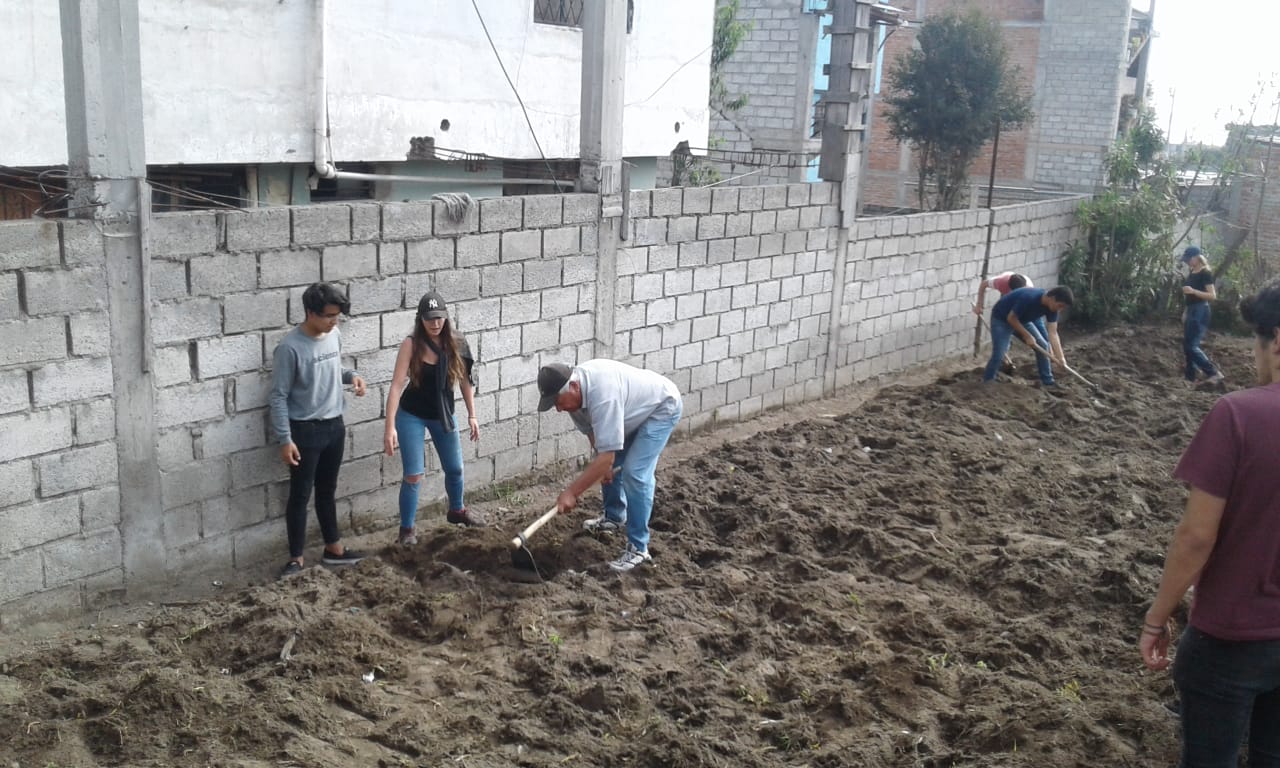 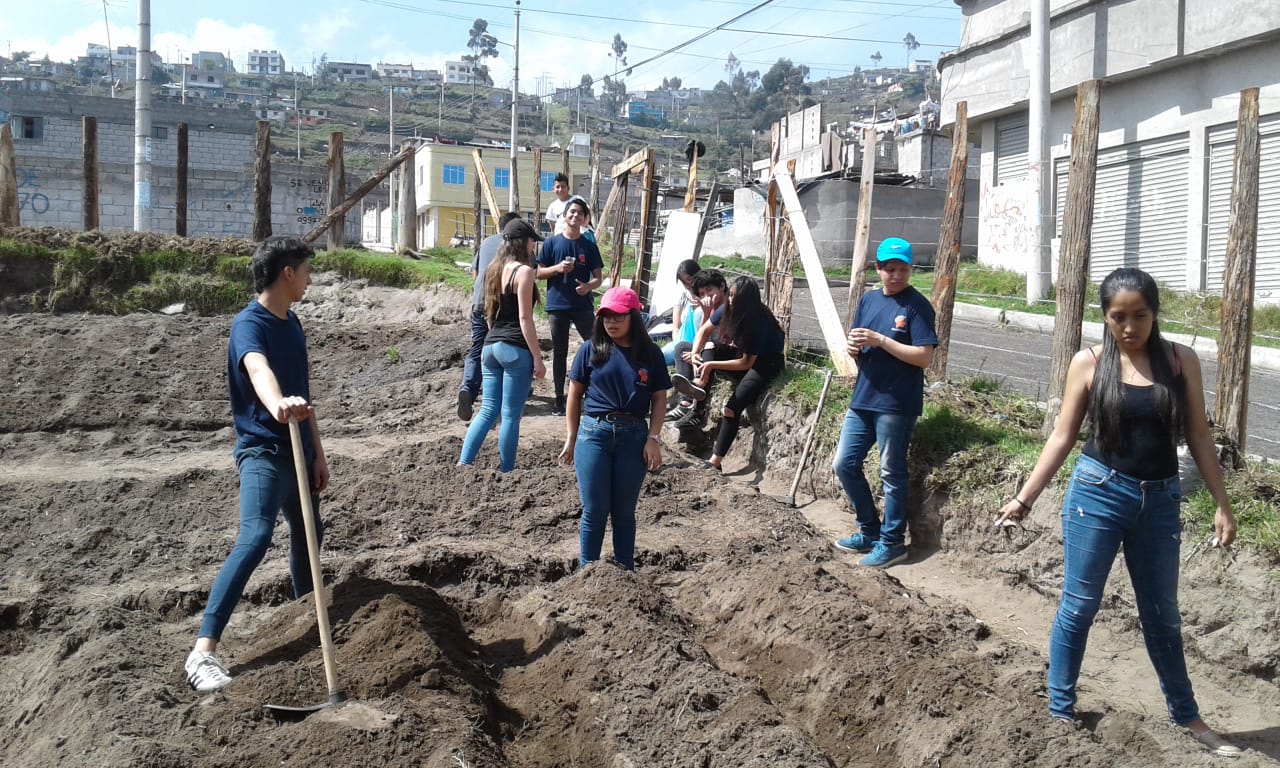 DETALLE CANTIDAD V. UNITARIO  V. TOTAL Herramientas de labranza 15 palas,  15 azadones 15 picos            14,00           25,00           35,00        210,00       375,00       525,00Semillas de lechuga, tomate, zanahoria y rábano 10 de cada uno1,20 48,00 TOTAL1.158